План работы на сентябрь  2023 г.Месячник санитарной очистки пришкольного участка (2 – 11 кл.)     Стартовый  контроль  знанийПосещение классных часов в 5-х кл. (отв. Саблина Ю.А., зам.дир. по ВР), посещение уроков в 5-х кл. администрацией школы. Мероприятия по преемственности между начальной и основной школой.Сбор документов на бесплатное питание (до 05.09.2023 г. (отв. Кокоулина И.М.)Проверка электронного журнала (отв. Шмыков Г.В., Меньшикова Е.Н., Курьянчик М.Г., заместители директора по УВР)Проверка сформированности навыков чтения ( 2 – 5 кл.)     Диагностика обучающихся 1-х кл. психологом и логопедом.Родительские собрания (по графику)Акция «Семья – семье: поможем школьникам»    Акция «Каждого ребенка школьного возраста за парту»     Акция «Помоги собрать ребенка в школу».Входные контрольные работы по предметам  (согласно графика)Месячник санитарной очистки пришкольного участка (2 – 11 кл.)     Стартовый  контроль  знанийПосещение классных часов в 5-х кл. (отв. Саблина Ю.А., зам.дир. по ВР), посещение уроков в 5-х кл. администрацией школы. Мероприятия по преемственности между начальной и основной школой.Сбор документов на бесплатное питание (до 05.09.2023 г. (отв. Кокоулина И.М.)Проверка электронного журнала (отв. Шмыков Г.В., Меньшикова Е.Н., Курьянчик М.Г., заместители директора по УВР)Проверка сформированности навыков чтения ( 2 – 5 кл.)     Диагностика обучающихся 1-х кл. психологом и логопедом.Родительские собрания (по графику)Акция «Семья – семье: поможем школьникам»    Акция «Каждого ребенка школьного возраста за парту»     Акция «Помоги собрать ребенка в школу».Входные контрольные работы по предметам  (согласно графика)Месячник санитарной очистки пришкольного участка (2 – 11 кл.)     Стартовый  контроль  знанийПосещение классных часов в 5-х кл. (отв. Саблина Ю.А., зам.дир. по ВР), посещение уроков в 5-х кл. администрацией школы. Мероприятия по преемственности между начальной и основной школой.Сбор документов на бесплатное питание (до 05.09.2023 г. (отв. Кокоулина И.М.)Проверка электронного журнала (отв. Шмыков Г.В., Меньшикова Е.Н., Курьянчик М.Г., заместители директора по УВР)Проверка сформированности навыков чтения ( 2 – 5 кл.)     Диагностика обучающихся 1-х кл. психологом и логопедом.Родительские собрания (по графику)Акция «Семья – семье: поможем школьникам»    Акция «Каждого ребенка школьного возраста за парту»     Акция «Помоги собрать ребенка в школу».Входные контрольные работы по предметам  (согласно графика)Месячник санитарной очистки пришкольного участка (2 – 11 кл.)     Стартовый  контроль  знанийПосещение классных часов в 5-х кл. (отв. Саблина Ю.А., зам.дир. по ВР), посещение уроков в 5-х кл. администрацией школы. Мероприятия по преемственности между начальной и основной школой.Сбор документов на бесплатное питание (до 05.09.2023 г. (отв. Кокоулина И.М.)Проверка электронного журнала (отв. Шмыков Г.В., Меньшикова Е.Н., Курьянчик М.Г., заместители директора по УВР)Проверка сформированности навыков чтения ( 2 – 5 кл.)     Диагностика обучающихся 1-х кл. психологом и логопедом.Родительские собрания (по графику)Акция «Семья – семье: поможем школьникам»    Акция «Каждого ребенка школьного возраста за парту»     Акция «Помоги собрать ребенка в школу».Входные контрольные работы по предметам  (согласно графика)Месячник санитарной очистки пришкольного участка (2 – 11 кл.)     Стартовый  контроль  знанийПосещение классных часов в 5-х кл. (отв. Саблина Ю.А., зам.дир. по ВР), посещение уроков в 5-х кл. администрацией школы. Мероприятия по преемственности между начальной и основной школой.Сбор документов на бесплатное питание (до 05.09.2023 г. (отв. Кокоулина И.М.)Проверка электронного журнала (отв. Шмыков Г.В., Меньшикова Е.Н., Курьянчик М.Г., заместители директора по УВР)Проверка сформированности навыков чтения ( 2 – 5 кл.)     Диагностика обучающихся 1-х кл. психологом и логопедом.Родительские собрания (по графику)Акция «Семья – семье: поможем школьникам»    Акция «Каждого ребенка школьного возраста за парту»     Акция «Помоги собрать ребенка в школу».Входные контрольные работы по предметам  (согласно графика)Месячник санитарной очистки пришкольного участка (2 – 11 кл.)     Стартовый  контроль  знанийПосещение классных часов в 5-х кл. (отв. Саблина Ю.А., зам.дир. по ВР), посещение уроков в 5-х кл. администрацией школы. Мероприятия по преемственности между начальной и основной школой.Сбор документов на бесплатное питание (до 05.09.2023 г. (отв. Кокоулина И.М.)Проверка электронного журнала (отв. Шмыков Г.В., Меньшикова Е.Н., Курьянчик М.Г., заместители директора по УВР)Проверка сформированности навыков чтения ( 2 – 5 кл.)     Диагностика обучающихся 1-х кл. психологом и логопедом.Родительские собрания (по графику)Акция «Семья – семье: поможем школьникам»    Акция «Каждого ребенка школьного возраста за парту»     Акция «Помоги собрать ребенка в школу».Входные контрольные работы по предметам  (согласно графика)Месячник санитарной очистки пришкольного участка (2 – 11 кл.)     Стартовый  контроль  знанийПосещение классных часов в 5-х кл. (отв. Саблина Ю.А., зам.дир. по ВР), посещение уроков в 5-х кл. администрацией школы. Мероприятия по преемственности между начальной и основной школой.Сбор документов на бесплатное питание (до 05.09.2023 г. (отв. Кокоулина И.М.)Проверка электронного журнала (отв. Шмыков Г.В., Меньшикова Е.Н., Курьянчик М.Г., заместители директора по УВР)Проверка сформированности навыков чтения ( 2 – 5 кл.)     Диагностика обучающихся 1-х кл. психологом и логопедом.Родительские собрания (по графику)Акция «Семья – семье: поможем школьникам»    Акция «Каждого ребенка школьного возраста за парту»     Акция «Помоги собрать ребенка в школу».Входные контрольные работы по предметам  (согласно графика)Месячник санитарной очистки пришкольного участка (2 – 11 кл.)     Стартовый  контроль  знанийПосещение классных часов в 5-х кл. (отв. Саблина Ю.А., зам.дир. по ВР), посещение уроков в 5-х кл. администрацией школы. Мероприятия по преемственности между начальной и основной школой.Сбор документов на бесплатное питание (до 05.09.2023 г. (отв. Кокоулина И.М.)Проверка электронного журнала (отв. Шмыков Г.В., Меньшикова Е.Н., Курьянчик М.Г., заместители директора по УВР)Проверка сформированности навыков чтения ( 2 – 5 кл.)     Диагностика обучающихся 1-х кл. психологом и логопедом.Родительские собрания (по графику)Акция «Семья – семье: поможем школьникам»    Акция «Каждого ребенка школьного возраста за парту»     Акция «Помоги собрать ребенка в школу».Входные контрольные работы по предметам  (согласно графика)Месячник санитарной очистки пришкольного участка (2 – 11 кл.)     Стартовый  контроль  знанийПосещение классных часов в 5-х кл. (отв. Саблина Ю.А., зам.дир. по ВР), посещение уроков в 5-х кл. администрацией школы. Мероприятия по преемственности между начальной и основной школой.Сбор документов на бесплатное питание (до 05.09.2023 г. (отв. Кокоулина И.М.)Проверка электронного журнала (отв. Шмыков Г.В., Меньшикова Е.Н., Курьянчик М.Г., заместители директора по УВР)Проверка сформированности навыков чтения ( 2 – 5 кл.)     Диагностика обучающихся 1-х кл. психологом и логопедом.Родительские собрания (по графику)Акция «Семья – семье: поможем школьникам»    Акция «Каждого ребенка школьного возраста за парту»     Акция «Помоги собрать ребенка в школу».Входные контрольные работы по предметам  (согласно графика)Месячник санитарной очистки пришкольного участка (2 – 11 кл.)     Стартовый  контроль  знанийПосещение классных часов в 5-х кл. (отв. Саблина Ю.А., зам.дир. по ВР), посещение уроков в 5-х кл. администрацией школы. Мероприятия по преемственности между начальной и основной школой.Сбор документов на бесплатное питание (до 05.09.2023 г. (отв. Кокоулина И.М.)Проверка электронного журнала (отв. Шмыков Г.В., Меньшикова Е.Н., Курьянчик М.Г., заместители директора по УВР)Проверка сформированности навыков чтения ( 2 – 5 кл.)     Диагностика обучающихся 1-х кл. психологом и логопедом.Родительские собрания (по графику)Акция «Семья – семье: поможем школьникам»    Акция «Каждого ребенка школьного возраста за парту»     Акция «Помоги собрать ребенка в школу».Входные контрольные работы по предметам  (согласно графика)Месячник санитарной очистки пришкольного участка (2 – 11 кл.)     Стартовый  контроль  знанийПосещение классных часов в 5-х кл. (отв. Саблина Ю.А., зам.дир. по ВР), посещение уроков в 5-х кл. администрацией школы. Мероприятия по преемственности между начальной и основной школой.Сбор документов на бесплатное питание (до 05.09.2023 г. (отв. Кокоулина И.М.)Проверка электронного журнала (отв. Шмыков Г.В., Меньшикова Е.Н., Курьянчик М.Г., заместители директора по УВР)Проверка сформированности навыков чтения ( 2 – 5 кл.)     Диагностика обучающихся 1-х кл. психологом и логопедом.Родительские собрания (по графику)Акция «Семья – семье: поможем школьникам»    Акция «Каждого ребенка школьного возраста за парту»     Акция «Помоги собрать ребенка в школу».Входные контрольные работы по предметам  (согласно графика)Месячник санитарной очистки пришкольного участка (2 – 11 кл.)     Стартовый  контроль  знанийПосещение классных часов в 5-х кл. (отв. Саблина Ю.А., зам.дир. по ВР), посещение уроков в 5-х кл. администрацией школы. Мероприятия по преемственности между начальной и основной школой.Сбор документов на бесплатное питание (до 05.09.2023 г. (отв. Кокоулина И.М.)Проверка электронного журнала (отв. Шмыков Г.В., Меньшикова Е.Н., Курьянчик М.Г., заместители директора по УВР)Проверка сформированности навыков чтения ( 2 – 5 кл.)     Диагностика обучающихся 1-х кл. психологом и логопедом.Родительские собрания (по графику)Акция «Семья – семье: поможем школьникам»    Акция «Каждого ребенка школьного возраста за парту»     Акция «Помоги собрать ребенка в школу».Входные контрольные работы по предметам  (согласно графика)Месячник санитарной очистки пришкольного участка (2 – 11 кл.)     Стартовый  контроль  знанийПосещение классных часов в 5-х кл. (отв. Саблина Ю.А., зам.дир. по ВР), посещение уроков в 5-х кл. администрацией школы. Мероприятия по преемственности между начальной и основной школой.Сбор документов на бесплатное питание (до 05.09.2023 г. (отв. Кокоулина И.М.)Проверка электронного журнала (отв. Шмыков Г.В., Меньшикова Е.Н., Курьянчик М.Г., заместители директора по УВР)Проверка сформированности навыков чтения ( 2 – 5 кл.)     Диагностика обучающихся 1-х кл. психологом и логопедом.Родительские собрания (по графику)Акция «Семья – семье: поможем школьникам»    Акция «Каждого ребенка школьного возраста за парту»     Акция «Помоги собрать ребенка в школу».Входные контрольные работы по предметам  (согласно графика)Месячник санитарной очистки пришкольного участка (2 – 11 кл.)     Стартовый  контроль  знанийПосещение классных часов в 5-х кл. (отв. Саблина Ю.А., зам.дир. по ВР), посещение уроков в 5-х кл. администрацией школы. Мероприятия по преемственности между начальной и основной школой.Сбор документов на бесплатное питание (до 05.09.2023 г. (отв. Кокоулина И.М.)Проверка электронного журнала (отв. Шмыков Г.В., Меньшикова Е.Н., Курьянчик М.Г., заместители директора по УВР)Проверка сформированности навыков чтения ( 2 – 5 кл.)     Диагностика обучающихся 1-х кл. психологом и логопедом.Родительские собрания (по графику)Акция «Семья – семье: поможем школьникам»    Акция «Каждого ребенка школьного возраста за парту»     Акция «Помоги собрать ребенка в школу».Входные контрольные работы по предметам  (согласно графика)Месячник санитарной очистки пришкольного участка (2 – 11 кл.)     Стартовый  контроль  знанийПосещение классных часов в 5-х кл. (отв. Саблина Ю.А., зам.дир. по ВР), посещение уроков в 5-х кл. администрацией школы. Мероприятия по преемственности между начальной и основной школой.Сбор документов на бесплатное питание (до 05.09.2023 г. (отв. Кокоулина И.М.)Проверка электронного журнала (отв. Шмыков Г.В., Меньшикова Е.Н., Курьянчик М.Г., заместители директора по УВР)Проверка сформированности навыков чтения ( 2 – 5 кл.)     Диагностика обучающихся 1-х кл. психологом и логопедом.Родительские собрания (по графику)Акция «Семья – семье: поможем школьникам»    Акция «Каждого ребенка школьного возраста за парту»     Акция «Помоги собрать ребенка в школу».Входные контрольные работы по предметам  (согласно графика)01.09.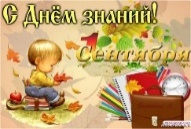 С днём Знаний!АС«План работы на сентябрь. Подготовка к общешкольным родительским собраниям, родительскому комитету, совету школы»  (отв. Таранникова Ж.В.)Единый санитарный день01.09.С днём Знаний!АС«План работы на сентябрь. Подготовка к общешкольным родительским собраниям, родительскому комитету, совету школы»  (отв. Таранникова Ж.В.)Единый санитарный день01.09.С днём Знаний!АС«План работы на сентябрь. Подготовка к общешкольным родительским собраниям, родительскому комитету, совету школы»  (отв. Таранникова Ж.В.)Единый санитарный день01.09.С днём Знаний!АС«План работы на сентябрь. Подготовка к общешкольным родительским собраниям, родительскому комитету, совету школы»  (отв. Таранникова Ж.В.)Единый санитарный день01.09.С днём Знаний!АС«План работы на сентябрь. Подготовка к общешкольным родительским собраниям, родительскому комитету, совету школы»  (отв. Таранникова Ж.В.)Единый санитарный день01.09.С днём Знаний!АС«План работы на сентябрь. Подготовка к общешкольным родительским собраниям, родительскому комитету, совету школы»  (отв. Таранникова Ж.В.)Единый санитарный день01.09.С днём Знаний!АС«План работы на сентябрь. Подготовка к общешкольным родительским собраниям, родительскому комитету, совету школы»  (отв. Таранникова Ж.В.)Единый санитарный день01.09.С днём Знаний!АС«План работы на сентябрь. Подготовка к общешкольным родительским собраниям, родительскому комитету, совету школы»  (отв. Таранникова Ж.В.)Единый санитарный день02.09.«В семейном кругу»Мероприятия в заочном формате (1-11 кл)02.09.«В семейном кругу»Мероприятия в заочном формате (1-11 кл)02.09.«В семейном кругу»Мероприятия в заочном формате (1-11 кл)04.09.Совещание: «Нормативно-правовая база ОУ. Ведение школьной документации. Платные дополнительные услуги. Питание обучающихся» (каб. 203)Разговор о важном «День знаний»Единый урок «День борьбы с терроризмом»  (1-11 кл)Общешкольн.родит.собр.  (6, 7 кл.)04.09.Совещание: «Нормативно-правовая база ОУ. Ведение школьной документации. Платные дополнительные услуги. Питание обучающихся» (каб. 203)Разговор о важном «День знаний»Единый урок «День борьбы с терроризмом»  (1-11 кл)Общешкольн.родит.собр.  (6, 7 кл.)05.09.Общешкольн.родит.собр.  (8 кл.)06.09.Единый профилактический деньОбщешкольн.родит.собр.(9 кл.)06.09.Единый профилактический деньОбщешкольн.родит.собр.(9 кл.)06.09.Единый профилактический деньОбщешкольн.родит.собр.(9 кл.)07.09.Международный день распространения грамотностиОбщешкольн.родит.собр.( 10, 11 кл.)07.09.Международный день распространения грамотностиОбщешкольн.родит.собр.( 10, 11 кл.)07.09.Международный день распространения грамотностиОбщешкольн.родит.собр.( 10, 11 кл.)07.09.Международный день распространения грамотностиОбщешкольн.родит.собр.( 10, 11 кл.)07.09.Международный день распространения грамотностиОбщешкольн.родит.собр.( 10, 11 кл.)08.09.АС«» (отв. Таранникова Ж.В.)Единый санитарный деньДень здоровья (1-4 кл)08.09.АС«» (отв. Таранникова Ж.В.)Единый санитарный деньДень здоровья (1-4 кл)08.09.АС«» (отв. Таранникова Ж.В.)Единый санитарный деньДень здоровья (1-4 кл)09.09.Индивидуальная работа с родителямиДень здоровья (5-11 кл)Декада безопасности (1-10 сентября)    Оформление стенда «Азбука безопасности», выход отряда ЮИД в 1 классы (отв. Волкова О.И.Декада безопасности (1-10 сентября)    Оформление стенда «Азбука безопасности», выход отряда ЮИД в 1 классы (отв. Волкова О.И.Декада безопасности (1-10 сентября)    Оформление стенда «Азбука безопасности», выход отряда ЮИД в 1 классы (отв. Волкова О.И.Декада безопасности (1-10 сентября)    Оформление стенда «Азбука безопасности», выход отряда ЮИД в 1 классы (отв. Волкова О.И.Декада безопасности (1-10 сентября)    Оформление стенда «Азбука безопасности», выход отряда ЮИД в 1 классы (отв. Волкова О.И.Декада безопасности (1-10 сентября)    Оформление стенда «Азбука безопасности», выход отряда ЮИД в 1 классы (отв. Волкова О.И.Декада безопасности (1-10 сентября)    Оформление стенда «Азбука безопасности», выход отряда ЮИД в 1 классы (отв. Волкова О.И.Декада безопасности (1-10 сентября)    Оформление стенда «Азбука безопасности», выход отряда ЮИД в 1 классы (отв. Волкова О.И.Декада безопасности (1-10 сентября)    Оформление стенда «Азбука безопасности», выход отряда ЮИД в 1 классы (отв. Волкова О.И.Декада безопасности (1-10 сентября)    Оформление стенда «Азбука безопасности», выход отряда ЮИД в 1 классы (отв. Волкова О.И.Декада безопасности (1-10 сентября)    Оформление стенда «Азбука безопасности», выход отряда ЮИД в 1 классы (отв. Волкова О.И.Декада безопасности (1-10 сентября)    Оформление стенда «Азбука безопасности», выход отряда ЮИД в 1 классы (отв. Волкова О.И.Декада безопасности (1-10 сентября)    Оформление стенда «Азбука безопасности», выход отряда ЮИД в 1 классы (отв. Волкова О.И.Декада безопасности (1-10 сентября)    Оформление стенда «Азбука безопасности», выход отряда ЮИД в 1 классы (отв. Волкова О.И.Декада безопасности (1-10 сентября)    Оформление стенда «Азбука безопасности», выход отряда ЮИД в 1 классы (отв. Волкова О.И.11.09.Разговор о важном  «Там, где Россия»11.09.Разговор о важном  «Там, где Россия»12.09.Совещание:  «Безопасная работа в сети Интернет учащихся и педагогических работников. Школьный этап Всероссийской олимпиады школьников»    (каб. 203)Фотовыставка «День семейных трудовых династий» (1-11 кл)12.09.Совещание:  «Безопасная работа в сети Интернет учащихся и педагогических работников. Школьный этап Всероссийской олимпиады школьников»    (каб. 203)Фотовыставка «День семейных трудовых династий» (1-11 кл)13.09.Единый профилактический деньАкция «Коробка храбрости» (1-11 кл)13.09.Единый профилактический деньАкция «Коробка храбрости» (1-11 кл)13.09.Единый профилактический деньАкция «Коробка храбрости» (1-11 кл)14.09.Рыжий фестиваль(1-11 кл)14.09.Рыжий фестиваль(1-11 кл)14.09.Рыжий фестиваль(1-11 кл)15.09.АС«Организация платных дополнительных услуг в 2023 – 2043 учебном году» Единый санитарный день15.09.АС«Организация платных дополнительных услуг в 2023 – 2043 учебном году» Единый санитарный день15.09.АС«Организация платных дополнительных услуг в 2023 – 2043 учебном году» Единый санитарный день16.09.Индивидуальная работа с родителями16.09.Индивидуальная работа с родителямиДекада здоровья (11-20 сентября)Декада здоровья (11-20 сентября)Декада здоровья (11-20 сентября)Декада здоровья (11-20 сентября)Декада здоровья (11-20 сентября)Декада здоровья (11-20 сентября)Декада здоровья (11-20 сентября)Декада здоровья (11-20 сентября)Декада здоровья (11-20 сентября)Декада здоровья (11-20 сентября)Декада здоровья (11-20 сентября)Декада здоровья (11-20 сентября)Декада здоровья (11-20 сентября)Декада здоровья (11-20 сентября)Декада здоровья (11-20 сентября)18.09.Разговор о важном «К 100-летию со дня рождения Зои Космодемьянской» Школьный этап ВсОШ- русский язык19.09.Совещание организационное	Школьный этап ВсОШ- русский язык19.09.Совещание организационное	Школьный этап ВсОШ- русский язык19.09.Совещание организационное	Школьный этап ВсОШ- русский язык20.09.Единый профилактический день21.09.Школьный этап ВсОШ- технология21.09.Школьный этап ВсОШ- технология21.09.Школьный этап ВсОШ- технология22.09.АС «Работа по экспериментам»(отв. Тимофеева Т.А., зам.дир. по НМР)Школьный этап ВсОШ- технологияВыборы президента школьного самоу  правленияЕдиный санитарный день22.09.АС «Работа по экспериментам»(отв. Тимофеева Т.А., зам.дир. по НМР)Школьный этап ВсОШ- технологияВыборы президента школьного самоу  правленияЕдиный санитарный день22.09.АС «Работа по экспериментам»(отв. Тимофеева Т.А., зам.дир. по НМР)Школьный этап ВсОШ- технологияВыборы президента школьного самоу  правленияЕдиный санитарный день22.09.АС «Работа по экспериментам»(отв. Тимофеева Т.А., зам.дир. по НМР)Школьный этап ВсОШ- технологияВыборы президента школьного самоу  правленияЕдиный санитарный день23.09.День туристаФотокросс «По следам туриста», «Осенние мотивы», «Моя безопасность превыше всего» (для освобождённых от физических нагрузок)23.09.День туристаФотокросс «По следам туриста», «Осенние мотивы», «Моя безопасность превыше всего» (для освобождённых от физических нагрузок)23.09.День туристаФотокросс «По следам туриста», «Осенние мотивы», «Моя безопасность превыше всего» (для освобождённых от физических нагрузок)Декада чистоты (21-30 сентября)Проверка личных дел обучающихся (отв. Курьянчик М.Г., Меньшикова Е.Н., Шмыков Г.В., заместители директора по УВР) Декада чистоты (21-30 сентября)Проверка личных дел обучающихся (отв. Курьянчик М.Г., Меньшикова Е.Н., Шмыков Г.В., заместители директора по УВР) Декада чистоты (21-30 сентября)Проверка личных дел обучающихся (отв. Курьянчик М.Г., Меньшикова Е.Н., Шмыков Г.В., заместители директора по УВР) Декада чистоты (21-30 сентября)Проверка личных дел обучающихся (отв. Курьянчик М.Г., Меньшикова Е.Н., Шмыков Г.В., заместители директора по УВР) Декада чистоты (21-30 сентября)Проверка личных дел обучающихся (отв. Курьянчик М.Г., Меньшикова Е.Н., Шмыков Г.В., заместители директора по УВР) Декада чистоты (21-30 сентября)Проверка личных дел обучающихся (отв. Курьянчик М.Г., Меньшикова Е.Н., Шмыков Г.В., заместители директора по УВР) Декада чистоты (21-30 сентября)Проверка личных дел обучающихся (отв. Курьянчик М.Г., Меньшикова Е.Н., Шмыков Г.В., заместители директора по УВР) Декада чистоты (21-30 сентября)Проверка личных дел обучающихся (отв. Курьянчик М.Г., Меньшикова Е.Н., Шмыков Г.В., заместители директора по УВР) Декада чистоты (21-30 сентября)Проверка личных дел обучающихся (отв. Курьянчик М.Г., Меньшикова Е.Н., Шмыков Г.В., заместители директора по УВР) Декада чистоты (21-30 сентября)Проверка личных дел обучающихся (отв. Курьянчик М.Г., Меньшикова Е.Н., Шмыков Г.В., заместители директора по УВР) Декада чистоты (21-30 сентября)Проверка личных дел обучающихся (отв. Курьянчик М.Г., Меньшикова Е.Н., Шмыков Г.В., заместители директора по УВР) Декада чистоты (21-30 сентября)Проверка личных дел обучающихся (отв. Курьянчик М.Г., Меньшикова Е.Н., Шмыков Г.В., заместители директора по УВР) Декада чистоты (21-30 сентября)Проверка личных дел обучающихся (отв. Курьянчик М.Г., Меньшикова Е.Н., Шмыков Г.В., заместители директора по УВР) Декада чистоты (21-30 сентября)Проверка личных дел обучающихся (отв. Курьянчик М.Г., Меньшикова Е.Н., Шмыков Г.В., заместители директора по УВР) Декада чистоты (21-30 сентября)Проверка личных дел обучающихся (отв. Курьянчик М.Г., Меньшикова Е.Н., Шмыков Г.В., заместители директора по УВР) 25.09.Разговор о важном «Избирательная система России «30 лет ЦИК»Школьный этап ВсОШ- обществознание26.09Заседание творческих группШкольный этап ВсОШ- обществознание26.09Заседание творческих группШкольный этап ВсОШ- обществознание27.09Школьный этап ВсОШ- французский языкКонкурс на лучший слоган и гимн школы 16  (1-11 кл)27.09Школьный этап ВсОШ- французский языкКонкурс на лучший слоган и гимн школы 16  (1-11 кл)28.09Школьный этап ВсОШ- физика28.09Школьный этап ВсОШ- физика28.09Школьный этап ВсОШ- физика28.09Школьный этап ВсОШ- физика29.09Акция «Открытка ветерану» (1-6 кл)Школьный этап ВсОШ- испанский, китайский, итальянский языки29.09Акция «Открытка ветерану» (1-6 кл)Школьный этап ВсОШ- испанский, китайский, итальянский языки29.09Акция «Открытка ветерану» (1-6 кл)Школьный этап ВсОШ- испанский, китайский, итальянский языки30.09 Индивидуальная работа с родителями30.09 Индивидуальная работа с родителями30.09 Индивидуальная работа с родителямиАкция «Чистый город» (28-30 сентября)Проверка электронного журнала (отв. Курьянчик М.Г., Меньшикова Е.Н., Шмыков Г.В., зам.директора по УВР)Акция «Чистый город» (28-30 сентября)Проверка электронного журнала (отв. Курьянчик М.Г., Меньшикова Е.Н., Шмыков Г.В., зам.директора по УВР)Акция «Чистый город» (28-30 сентября)Проверка электронного журнала (отв. Курьянчик М.Г., Меньшикова Е.Н., Шмыков Г.В., зам.директора по УВР)Акция «Чистый город» (28-30 сентября)Проверка электронного журнала (отв. Курьянчик М.Г., Меньшикова Е.Н., Шмыков Г.В., зам.директора по УВР)Акция «Чистый город» (28-30 сентября)Проверка электронного журнала (отв. Курьянчик М.Г., Меньшикова Е.Н., Шмыков Г.В., зам.директора по УВР)Акция «Чистый город» (28-30 сентября)Проверка электронного журнала (отв. Курьянчик М.Г., Меньшикова Е.Н., Шмыков Г.В., зам.директора по УВР)Акция «Чистый город» (28-30 сентября)Проверка электронного журнала (отв. Курьянчик М.Г., Меньшикова Е.Н., Шмыков Г.В., зам.директора по УВР)Акция «Чистый город» (28-30 сентября)Проверка электронного журнала (отв. Курьянчик М.Г., Меньшикова Е.Н., Шмыков Г.В., зам.директора по УВР)Акция «Чистый город» (28-30 сентября)Проверка электронного журнала (отв. Курьянчик М.Г., Меньшикова Е.Н., Шмыков Г.В., зам.директора по УВР)Акция «Чистый город» (28-30 сентября)Проверка электронного журнала (отв. Курьянчик М.Г., Меньшикова Е.Н., Шмыков Г.В., зам.директора по УВР)Акция «Чистый город» (28-30 сентября)Проверка электронного журнала (отв. Курьянчик М.Г., Меньшикова Е.Н., Шмыков Г.В., зам.директора по УВР)Акция «Чистый город» (28-30 сентября)Проверка электронного журнала (отв. Курьянчик М.Г., Меньшикова Е.Н., Шмыков Г.В., зам.директора по УВР)Акция «Чистый город» (28-30 сентября)Проверка электронного журнала (отв. Курьянчик М.Г., Меньшикова Е.Н., Шмыков Г.В., зам.директора по УВР)Акция «Чистый город» (28-30 сентября)Проверка электронного журнала (отв. Курьянчик М.Г., Меньшикова Е.Н., Шмыков Г.В., зам.директора по УВР)Акция «Чистый город» (28-30 сентября)Проверка электронного журнала (отв. Курьянчик М.Г., Меньшикова Е.Н., Шмыков Г.В., зам.директора по УВР)